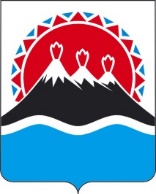 П О С Т А Н О В Л Е Н И ЕПРАВИТЕЛЬСТВАКАМЧАТСКОГО КРАЯВ соответствии с постановлением Правительства Камчатского края от 16.11.2023 № 568-П «Об утверждении Положения о системе управления государственными программами Камчатского краяПРАВИТЕЛЬСТВО ПОСТАНОВЛЯЕТ:1. Утвердить государственную программу Камчатского края «Социальная поддержка граждан в Камчатском крае» (далее – Программа) согласно приложению к настоящему постановлению.2. Ответственность за реализацию Программы возложить на министра социального благополучия и семейной политики Камчатского края.3. Признать с 1 января 2024 года утратившими силу постановления Правительства Камчатского края:1) от 29.11.2013 № 548-П «Об утверждении государственной программы Камчатского края «Социальная поддержка граждан в Камчатском крае»;2) от 18.04.2014 № 188-П «О внесении изменений в Государственную программу Камчатского края «Социальная поддержка граждан в Камчатском крае на 2014-2018 годы», утвержденную постановлением Правительства Камчатского края от 29.11.2013 № 548-П»; 3) от 25.07.2014 № 316-П «О внесении изменений в государственную программу Камчатского края «Социальная поддержка граждан в Камчатском крае на 2014-2018 годы», утвержденную постановлением Правительства Камчатского края от 29.11.2013 № 548-П»;4) от 13.10.2014 № 436-П «О внесении изменений в государственную программу Камчатского края «Социальная поддержка граждан в Камчатском крае на 2014-2018 годы», утвержденную Постановлением Правительства Камчатского края от 29.11.2013 № 548-П»;5) от 26.01.2015 № 25-П «О внесении изменений в государственную программу Камчатского края «Социальная поддержка граждан в Камчатском крае на 2014-2018 годы», утвержденную постановлением Правительства Камчатского края от 29.11.2013 № 548-П»; 6) от 27.01.2015 № 26-П «О внесении изменений в государственную программу Камчатского края «Социальная поддержка граждан в Камчатском крае на 2014-2018 годы», утвержденную постановлением Правительства Камчатского края от 29.11.2013 № 548-П»;7) от 20.04.2015 № 139-П «О внесении изменений в постановление Правительства Камчатского края от 29.11.2013 № 548-П «Об утверждении государственной программы Камчатского края «Социальная поддержка граждан в Камчатском крае на 2014-2018 годы»;8) от 23.07.2015 № 264-П «О внесении изменений в государственную программу Камчатского края «Социальная поддержка граждан в Камчатском крае на 2015-2018 годы», утвержденную постановлением Правительства Камчатского края от 29.11.2013 № 548-П»;9) от 07.12.2015 № 446-П «О внесении изменений в государственную программу Камчатского края «Социальная поддержка граждан в Камчатском крае на 2015-2018 годы», утвержденную постановлением Правительства Камчатского края от 29.11.2013 № 548-П»; 10) от 05.04.2016 № 103-П «О внесении изменений в постановление Правительства Камчатского края от 29.11.2013 № 548-П «Об утверждении государственной программы Камчатского края «Социальная поддержка граждан в Камчатском крае на 2015 - 2018 годы»;11) от 27.05.2016 № 195-П «О внесении изменений в государственную программу Камчатского края «Социальная поддержка граждан в Камчатском крае на 2015-2020 годы», утвержденную постановлением Правительства Камчатского края от 29.11.2013 № 548-П»; 12) от 19.09.2016 № 358-П «О внесении изменений в государственную программу Камчатского края «Социальная поддержка граждан в Камчатском крае на 2015-2020 годы», утвержденную постановлением Правительства Камчатского края от 29.11.2013 № 548-П»;13) от 16.11.2016 № 450-П «О внесении изменений в государственную программу Камчатского края «Социальная поддержка граждан в Камчатском крае на 2015-2020 годы», утвержденную постановлением Правительства Камчатского края от 29.11.2013 № 548-П»; 14) от 06.03.2017 № 86-П «О внесении изменений в постановление Правительства Камчатского края от 29.11.2013 № 548-П «Об утверждении государственной программы Камчатского края «Социальная поддержка граждан в Камчатском крае на 2015-2020 годы»;15) от 10.07.2017 № 266-П «О внесении изменений в государственную программу Камчатского края «Социальная поддержка граждан в Камчатском крае», утвержденную постановлением Правительства Камчатского края от 29.11.2013 № 548-П»;16) от 08.11.2017 № 464-П «О внесении изменений в постановление Правительства Камчатского края от 29.11.2013 № 548-П «Об утверждении государственной программы Камчатского края «Социальная поддержка граждан в Камчатском крае»;17) от 21.12.2017 № 561-П «О внесении изменения в государственную программу Камчатского края «Социальная поддержка граждан в Камчатском крае», утвержденную постановлением Правительства Камчатского края от 29.11.2013 № 548-П»;18) от 18.01.2018 № 13-П «О внесении изменений в Государственную программу Камчатского края «Социальная поддержка граждан в Камчатском крае», утвержденную постановлением Правительства Камчатского края от 29.11.2013 № 548-П»;19) от 30.07.2018 № 321-П «О внесении изменений в Государственную программу Камчатского края «Социальная поддержка граждан в Камчатском крае», утвержденную постановлением Правительства Камчатского края от 29.11.2013 № 548-П»;20) от 17.09.2018 № 374-П «О внесении изменений в приложение 5 к Государственной программе Камчатского края «Социальная поддержка граждан в Камчатском крае», утвержденной постановлением Правительства Камчатского края от 29.11.2013 № 548-П»;21) от 18.10.2018 № 440-П «О внесении изменений в Государственную программу Камчатского края «Социальная поддержка граждан в Камчатском крае», утвержденную постановлением Правительства Камчатского края от 29.11.2013 № 548-П»;22) от 18.01.2019 № 20-П «О внесении изменений в Государственную программу Камчатского края «Социальная поддержка граждан в Камчатском крае», утвержденную постановлением Правительства Камчатского края от 29.11.2013 № 548-П»; 23) от 20.02.2019 № 77-П «О внесении изменений в Государственную программу Камчатского края «Социальная поддержка граждан в Камчатском крае», утвержденную постановлением Правительства Камчатского края от 29.11.2013 № 548-П»;24) от 15.10.2019 № 437-П «О внесении изменений в государственную программу Камчатского края «Социальная поддержка граждан в Камчатском крае», утвержденную постановлением Правительства Камчатского края от 29.11.2013 № 548-П»;25) от 15.11.2019 № 487-П «О внесении изменений в государственную программу Камчатского края «Социальная поддержка граждан в Камчатском крае», утвержденную постановлением Правительства Камчатского края от 29.11.2013 № 548-П»;26) от 23.12.2019 № 550-П «О внесении изменений в государственную программу Камчатского края «Социальная поддержка граждан в Камчатском крае», утвержденную постановлением Правительства Камчатского края от 29.11.2013 548-П»;27) от 16.04.2020 № 141-П «О внесении изменений в государственную программу Камчатского края «Социальная поддержка граждан в Камчатском крае», утвержденную постановлением Правительства Камчатского края от 29.11.2013 № 548-П»; 28) от 06.05.2020 № 178-П «О внесении изменений в государственную программу Камчатского края «Социальная поддержка граждан в Камчатском крае», утвержденную постановлением Правительства Камчатского края от 29.11.2013 № 548-П»; 29) от 22.09.2020 № 370-П «О внесении изменений в государственную программу Камчатского края «Социальная поддержка граждан в Камчатском крае», утвержденную постановлением Правительства Камчатского края от 29.11.2013 № 548-П»; 30) от 29.12.2020 № 541-П «О внесении изменений в государственную программу Камчатского края «Социальная поддержка граждан в Камчатском крае», утвержденную постановлением Правительства Камчатского края от 29.11.2013 № 548-П»;31) от 25.06.2021 № 275-П «О внесении изменений в постановление Правительства Камчатского края от 29.11.2013 № 548-П «Об утверждении государственной программы Камчатского края «Социальная поддержка граждан в Камчатском крае»;32) от 15.11.2021 № 473-П «О внесении изменений в постановление Правительства Камчатского края от 29.11.2013 № 548-П «Об утверждении государственной программы Камчатского края «Социальная поддержка граждан в Камчатском крае»;33) от 14.02.2022 № 63-П «О внесении изменений в постановление Правительства Камчатского края от 29.11.2013 № 548-П «Об утверждении государственной программы Камчатского края «Социальная поддержка граждан в Камчатском крае»;34) от 18.02.2022 № 75-П «О внесении изменений в государственную программу Камчатского края «Социальная поддержка граждан в Камчатском крае», утвержденную постановлением Правительства Камчатского края от 29.11.2013 № 548-П»;35) от 20.05.2022 № 255-П «О внесении изменений в государственную программу Камчатского края «Социальная поддержка граждан в Камчатском крае», утвержденную постановлением Правительства Камчатского края от 29.11.2013 № 548-П»;36) от 07.06.2022 № 297-П «О внесении изменений в государственную программу Камчатского края «Социальная поддержка граждан в Камчатском крае», утвержденную постановлением Правительства Камчатского края от 29.11.2013 № 548-П»;37) от 05.09.2022 № 465-П «О внесении изменений в государственную программу Камчатского края «Социальная поддержка граждан в Камчатском крае», утвержденную постановлением Правительства Камчатского края от 29.11.2013 № 548-П»;38) от 07.11.2022 № 578-П «О внесении изменений в государственную программу Камчатского края «Социальная поддержка граждан в Камчатском крае», утвержденную постановлением Правительства Камчатского края от 29.11.2013 № 548-П»;39) от 09.12.2022 № 659-П «О внесении изменений в государственную программу Камчатского края «Социальная поддержка граждан в Камчатском крае», утвержденную постановлением Правительства Камчатского края от 29.11.2013 № 548-П»;40) от 20.01.2023 № 31-П «О внесении изменений в государственную программу Камчатского края «Социальная поддержка граждан в Камчатском крае», утвержденную постановлением Правительства Камчатского края от 29.11.2013 № 548-П»;41) от 13.02.2023 № 84-П «О внесении изменений в государственную программу Камчатского края «Социальная поддержка граждан в Камчатском крае», утвержденную постановлением Правительства Камчатского края от 29.11.2013 № 548-П»;42) от 27.02.2023 № 105-П «О внесении изменений в государственную программу Камчатского края «Социальная поддержка граждан в Камчатском крае», утвержденную постановлением Правительства Камчатского края от 29.11.2013 № 548-П»;43) от 25.04.2023 № 239-П «О внесении изменений в государственную программу Камчатского края «Социальная поддержка граждан в Камчатском крае», утвержденную постановлением Правительства Камчатского края от 29.11.2013 № 548-П»;44) от 19.05.2023 № 278-П «О внесении изменений в государственную программу Камчатского края «Социальная поддержка граждан в Камчатском крае», утвержденную постановлением Правительства Камчатского края от 29.11.2013 № 548-П»;45) от 11.07.2023 № 387-П «О внесении изменений в государственную программу Камчатского края «Социальная поддержка граждан в Камчатском крае», утвержденную постановлением Правительства Камчатского края от 29.11.2013 № 548-П»;46) от 30.11.2023 № 592-П «О внесении изменений в государственную программу Камчатского края «Социальная поддержка граждан в Камчатском крае», утвержденную постановлением Правительства Камчатского края от 29.11.2013 № 548-П».4. Настоящее постановление вступает в силу с 1 января 2024 года.Государственная программа Камчатского края«Социальная поддержка граждан в Камчатском крае»(далее – Программа)Стратегические приоритеты в сфере реализации ПрограммаОценка текущего состояния сферы реализации ПрограммыВ рамках реализации Указа Президента Российской Федерации от 07.05.2018 № 204 «О национальных целях и стратегических задачах развития Российской Федерации на период до 2024 года» принят и реализуется с 2019 года федеральный проект «Старшее поколение» национального проекта «Демография».В рамках реализации Стратегии действий в интересах граждан старшего поколения в Российской Федерации до 2025 года, утвержденной распоряжением Правительства Российской Федерации от 05.02.2016 № 164-р, в 2020 - 2022 годах в рамках федерального проекта «Старшее поколение» реализованы мероприятия по внедрению системы долговременного ухода за гражданами пожилого возраста и инвалидами.По итогам 2022 года системой долговременного ухода за гражданами пожилого возраста и инвалидами, нуждающимися в уходе, охвачены 106 человек старше трудоспособного возраста и инвалидов, нуждающихся в уходе.2. Основными проблемами в сфере социального обслуживания являются:1) низкая обеспеченность населения организациями, осуществляющими стационарное социальное обслуживание;2) наличие очереди на стационарное социальное обслуживание в психоневрологические интернаты и дома-интернаты для граждан пожилого возраста и инвалидов. Очередь на стационарное социальное обслуживание составляет около 200 человек, средний срок ожидания в очереди превышает 4 года;3) несоответствие большинства зданий организаций социального обслуживания, оказывающих социальные услуги с круглосуточным пребыванием людей, современным требованиям безопасности и комфортности (дефицит сейсмостойкости, низкая степень огнестойкости);4) отсутствие инфраструктуры для развития стационарозамещающих форм социального обслуживания (сопровождаемого проживания инвалидов, центров дневного пребывания) и внедрения новых направлений работы в сфере социальной защиты (ночлежка для лиц без определенного места жительства, вытрезвители, социальная гостиница);5) высокий уровень износа оборудования, используемого в целях обеспечения мероприятий по социально-медицинской реабилитации.Наибольшую социальную значимость в сфере социальной защиты в Камчатском крае имеет строительство интерната для граждан пожилого возраста.3. В целях достижения целевых показателей, определенных абзацем четвертым подпункта «а» и абзацем третьим подпункта «г» пункта 2 Указа Президента Российской Федерации от 21.07.2020 № 474 «О национальных целях развития Российской Федерации на период до 2030 года», в Камчатском крае утверждена региональная программа «Снижение доли населения Камчатского края с доходами ниже границы бедности на период до 2030 года», целью которой является достижение целевых показателей «снижение уровня бедности в два раза по сравнению с показателем 2017 года» и «обеспечение темпа устойчивого роста доходов населения и уровня пенсионного обеспечения не ниже инфляции» национальных целей развития Российской Федерации на период до 2030 года «Сохранение населения, здоровье и благополучие людей» и «Достойный, эффективный труд и успешное предпринимательство», характеризующих исполнение Указа Президента Российской Федерации от 21.07.2020 № 474 «О национальных целях развития Российской Федерации на период до 2030 года».В результате реализации региональной программы планируется:- снижение доли населения с доходами ниже границы бедности в Камчатском крае до уровня 8,4 процента к концу 2030 года;-  рост к 2030 году реальных располагаемых доходов населения Камчатского края более чем на 25 процентов по отношению к 2022 году;-  доля малоимущих граждан, получивших государственную социальную помощь на основании социального контракта, в общей численности малоимущих граждан, получивших государственную социальную помощь, к 2025 году составит 4,0 процента;- доля граждан, преодолевших трудную жизненную ситуацию в общей численности государственной социальной помощи на основании социального контракта, к концу 2025 году составит 28,6 процента.4. За 2022 год результатами оказания государственной социальной помощи на основании социального контракта в Камчатском крае стало заключение 462 социальных контрактов, что составило 96,65 %.В 2022 году в Камчатском крае соблюдены требования, установленные федеральными правилами, по неукоснительному соблюдению установленных долей по заключаемым социальным контрактам на реализацию мероприятий по оказанию государственной социальной помощи в форме социального контракта.Количество граждан, охваченных государственной социальной помощью на основании социального контракта, в 2022 году составило 1 198 человек (заявители и члены их семей). Таким образом государственной социальной помощью на основании социального контракта охвачено 3% от всех малоимущих граждан, проживающих в Камчатском крае (40 000 чел. – по данным Росстата). 5. В Камчатском крае приняты важные решения по совершенствованию системы социальной поддержки граждан. Введены новые выплаты семьям с детьми (ежемесячная денежная выплата при рождении 3-го ребенка и последующих детей до достижения ими возраста 3 лет, единовременная выплата при рождении 1-го ребенка, выплата краевого материнского (семейного) капитала в связи с рождением 2-го ребенка, единовременная выплата на приобретение транспортного средства многодетным семьям, воспитывающим 8 и более несовершеннолетних детей), реализуемые в рамках Программы.В рамках регионального проекта «Финансовая поддержка семей при рождении детей» национального проекта «Демография» и Концепции демографической политики Дальнего Востока на период до 2025 года, утвержденной распоряжением Правительства Российской Федерации от 20.06.2017 № 1298-р, в Камчатском крае с 1 января 2019 года осуществляются дополнительные меры, направленные на повышение рождаемости, предоставляются единовременная выплата при рождении первого ребенка, а также региональный материнский (семейный) капитал при рождении 2-го ребенка. В 2021 году данные меры поддержки предоставлены 1 301 семье, в 2022 году — 1 384 семьям.В рамках Закона Камчатского края от 16.12.2009 «О мерах социальной поддержки многодетных семей в Камчатском крае» за счет средств краевого бюджета предоставляются единовременные, ежегодные и ежемесячные выплаты семьям, воспитывающим трех и более несовершеннолетних детей, в 2021 году данные меры поддержки получили 4 060 многодетных семей, воспитывающих 13 450 детей, в 2022 году — 4 437 семей, воспитывающих 14 827 детей.Во исполнение Послания Президента Российской Федерации Федеральному Собранию Российской Федерации от 21.04.2021, в целях создания системы мер социальной поддержки семей с детьми и сведения к минимуму риска бедности таких семей Федеральным законом от 21.11.2022 № 455-ФЗ «О внесении изменений в Федеральный закон «О государственных пособиях гражданам, имеющим детей» введено ежемесячное пособие в связи с рождением и воспитанием ребенка (далее - ежемесячное пособие).Ежемесячное пособие предоставляется Отделением Фонда пенсионного и социального страхования Российской Федерации по Камчатскому краю беременным женщинам и одному из родителей (усыновителей, опекунов (попечителей) ребенка в возрасте от 0 до 17 лет, среднедушевой доход семей которых не превышает величину прожиточного минимума на душу населения, установленную в Камчатском крае. 6. В целях соблюдения федерального законодательства в Камчатском крае осуществляется обеспечение инвалидам равных с другими гражданами возможностей в реализации гражданских, экономических, политических и других прав и свобод, предусмотренных Конституцией Российской Федерации, а также в соответствии с общепризнанными принципами и нормами международного права и международными договорами Российской Федерации. В этих целях осуществляется ведение реестра объектов социальной инфраструктуры и услуг в приоритетных сферах жизнедеятельности инвалидов и других маломобильных групп населения Камчатского края, который включает 724 объекта по различным сферам деятельности.В 2022 году результатом практической реализации обеспечения беспрепятственного доступа инвалидов к объектам социальной, инженерной и транспортной инфраструктур стало обеспечение различной степени доступности 509 объектов социальной инфраструктуры.7. В части реализации мероприятий по формированию комплексных реабилитационных и абилитационных услуг инвалидам, в том числе детям-инвалидам обеспечивается оснащение пунктов проката технических средств реабилитации инвалидов техническими средствами, в том числе предназначенными для занятий адаптивным спортом, реабилитационным оборудованием, коррекционно-развивающими материалами.8. В Камчатском крае реализуется практика привлечения социально ориентированных некоммерческих организаций (далее – СОНКО) в сферу социального обслуживания. Привлечение СОНКО в сферу социального обслуживания позволяет разнообразить спектр предоставляемых услуг в сфере социального обслуживания, улучшить их качество и доступность для различных категорий граждан.В целях создания условий по развитию эффективной деятельности негосударственных организаций в социальной сфере Камчатского края осуществляются мероприятия по финансовой поддержке деятельности негосударственных организаций, включенных в реестр поставщиков социальных услуг. Задачами реализации указанных мероприятий являются увеличение удельного веса негосударственных учреждений социального обслуживания, в общем количестве учреждений социального обслуживания всех форм собственности. На рынке социальных услуг в сфере социального обслуживания растет доля негосударственных организаций. В 2022 году предоставлены субсидии 4 негосударственным организациям в общем объеме 61,1 млн рублей.В целях качественной и доступной системы социальных услуг осуществляется развитие и модернизация организаций социального обслуживания.9. Одной из значимых государственных задач является социальная поддержка детей-сирот и детей, оставшихся без попечения родителей, организация работы по их семейному устройству, либо временному пребыванию в организациях для детей-сирот, а также защита их прав, в том числе обеспечение жильем.Комплексные меры, предпринимаемые в Камчатском крае, позволили значительно сократить численность детей в региональном банке данных о детях-сиротах. Выстроена система материального стимулирования и поощрения граждан, которые берут детей-сирот на воспитание в свои семьи.Защита имущественных прав детей-сирот и организация работы по обеспечению данной категории детей жилыми помещениями является неотъемлемой частью комплекса мер государственной поддержки граждан указанной категории. В 2023 году сняты с учета 130 нуждающихся в жилых помещениях в связи с их обеспеченностью.2. Описание приоритетов и целей государственной политики в сфере реализации Программы10. Приоритеты региональной политики в сфере реализации Программы определены исходя из:1) Прогноза долгосрочного социально-экономического развития Российской Федерации на период до 2030 года;2) Указа Президента Российской Федерации от 21.07.2020 № 474 «О национальных целях развития Российской Федерации на период до 2030 года»;4) Стратегии национальной безопасности Российской Федерации, утвержденной Указом Президента Российской Федерации от 02.07.2021 № 400;5) Концепции демографической политики Российской Федерации на период до 2025 года, утвержденной Указом Президента Российской Федерации от 09.10.2007 № 1351;6) Концепции демографической политики Дальнего Востока на период до 2025 года, утвержденной распоряжением Правительства Российской Федерации от 20.06.2017 № 1298-р;7) Указа Президента Российской Федерации от 07.05.2012 № 597 «О мероприятиях по реализации государственной социальной политики»;8) Указа Президента Российской Федерации от 07.05.2012 № 606 «О мерах по реализации демографической политики Российской Федерации»;9) Концепции государственной семейной политики в Российской Федерации на период до 2025 года, утвержденной распоряжением Правительства Российской Федерации от 25.08.2014 № 1618-р;10) Стратегии действий в интересах граждан старшего поколения в Российской Федерации до 2025 года, утвержденной распоряжением Правительства Российской Федерации от 05.02.2016 № 164-р;11) Стратегией социально-экономического развития Камчатского края до 2035 года, утвержденной постановлением Правительства Камчатского края от 30.10.2023 № 541-П;12) Планом мероприятий («дорожной картой») по развитию в Камчатском крае стационарозамещающих технологий социального обслуживания граждан, страдающих психическими расстройствами, на 2021-2024 годы, утвержденным распоряжением Правительства Камчатского края от 01.02.2021 № 38-РП;13) Планом мероприятий на 2021-2025 годы по реализации в Камчатском крае второго этапа «Стратегии действий в интересах граждан старшего поколения в Российской Федерации до 2025 года», утвержденным Правительством Камчатского края от 01.10.2021 № 483-РП. 11. К приоритетным направлениям социальной политики в Камчатском крае, определенным вышеуказанными нормативными правовыми актами, отнесены, в том числе: 1) модернизация и развитие сектора социальных услуг в сфере социального обслуживания; 2) обеспечение доступности социальных услуг высокого качества для всех нуждающихся граждан пожилого возраста и инвалидов путем дальнейшего развития сети организаций различных организационно-правовых форм и форм собственности, предоставляющих социальные услуги; развитие сектора негосударственных некоммерческих организаций в сфере оказания социальных услуг путем создания механизма привлечения их на конкурсной основе к выполнению социальных услуг, создания прозрачной и конкурентной системы государственной поддержки негосударственных некоммерческих организаций, оказывающих социальные услуги населению, развития взаимодействия государства, населения, бизнеса и структур гражданского общества; создание условий для беспрепятственного доступа инвалидов к объектам инженерной, транспортной и социальной инфраструктур;формирование комплексных реабилитационных и абилитационных услуг инвалидам, в том числе детям-инвалидам; повышение благосостояния граждан и снижение бедности;обеспечение устойчивого естественного роста численности населения Камчатского края, повышение рождаемости, улучшение демографической ситуации. 12. Исходя из вышеуказанных приоритетных направлений региональной политики в сфере реализации Программы целями Программы являются: 1) повышение доступности социального обслуживания населения и сохранение на уровне 100% до 2030 года;2) повышение ожидаемой продолжительности жизни до 78 лет к 2030 году;3) формирование безбарьерной среды посредством повышения доли доступных для инвалидов и других маломобильных групп населения приоритетных объектов до 80,2 процента к 2030 году;4) повышение качества жизни инвалидов посредством обеспечения 98 процентов нуждающихся качественными реабилитационными услугами к 2030 году;5) повышение уровня социального обеспечения граждан – получателей мер социальной поддержки, направленного на рост их благосостояния, исходя из принципов адресности, справедливости и нуждаемости;6) обеспечение социальной поддержки семей при рождении детей.3. Задачи государственного управления, способы их эффективного решения в соответствующей отрасли экономики государственного управления13. Достижение целей государственной политики в сфере сбережения народа Российской Федерации и развития человеческого потенциала, определенных Стратегией национальной безопасности Российской Федерации, утвержденной Указом Президента Российской Федерации от 2 июля 2021 г. № 400 «О Стратегии национальной безопасности Российской Федерации», обеспечивается путем решения задач:1) по снижению уровня неравенства граждан в зависимости от их доходов;2) по повышению качества социальных услуг и их доступности для всех граждан;3) по формированию условий для активного участия в жизни общества лиц старших возрастных групп;4) по повышению рождаемости;5) по увеличению ожидаемой продолжительности жизни.Решение указанных задач напрямую связано с достижением национальных целей, установленных Указом о национальных целях развития Российской Федерации на период до 2030 года, реализуемых в рамках Программы.Таким образом, решение указанных задач достигается в рамках реализации мероприятий Программы, направленных на улучшение уровня жизни семей при рождении детей, граждан, оказавшихся в трудной жизненной ситуации, лиц пожилого возраста и иных категорий граждан, в том числе путем предоставления мер социальной поддержки и совершенствования системы социального обслуживания. 4. Задачи, определенные в соответствии с национальными целямиМероприятия Программы направлены на решение отдельных стратегических приоритетов, целей и показателей, определенных Указом Президента Российской Федерации от 21.07.2020 № 474 «О национальных целях развития Российской Федерации на период до 2030 года».Структурные элементы Программы с учетом задач, характеризующих структурные элементы, соотнесены:с национальной целью развития Российской Федерации «Сохранение населения, здоровье и благополучие людей», определенной Указом Президента Российской Федерации от 21.07.2020 № 474 «О национальных целях развития Российской Федерации на период до 2030 года», путем реализации:а) регионального проекта «Финансовая поддержка семей при рождении семей (Камчатский край)», направленного на достижение показателя «Обеспечение устойчивого роста населения численности населения Российской Федерации», в рамках реализации мероприятия (результата) «Обеспечение финансовой поддержки семей при рождении детей»;б) регионального проекта «Разработка и реализация программы системной поддержки и повышения качества жизни граждан старшего поколения», направленного на достижение показателя «Повышение ожидаемой продолжительности жизни», в рамках реализации мероприятий (результатов) «Лица старше трудоспособного возраста и инвалиды, нуждающиеся в социальном обслуживании, обеспечены системой долговременного ухода» и «Повышение качества и доступности медицинской помощи для лиц старше трудоспособного возраста»;в) регионального проекта «Повышение уровня доступности и качества приоритетных объектов и услуг в основных сферах жизнедеятельности инвалидов и других маломобильных групп населения», направленного на достижение показателя «Повышение ожидаемой продолжительности жизни», в рамках реализации мероприятий (результатов) «Обеспечение равного доступа инвалидов к реабилитационным и абилитационными услугам, включая создание условий обучения инвалидов в образовательных организациях» и «Обеспечение доступности для инвалидов приоритетных объектов и услуг в различных сферах жизнедеятельности инвалидов и других маломобильных групп населения»;г) регионального проекта «Повышение уровня обеспеченности инвалидов и детей-инвалидов реабилитационными и абилитационными услугами, а также уровня профессионального развития», направленного на достижение показателя «Повышение ожидаемой продолжительности жизни», в рамках реализации мероприятий (результатов) «Обеспечение равного доступа инвалидов к реабилитационным и абилитационными услугам, включая создание условий обучения инвалидов в образовательных организациях» и «Обеспечение доступности для инвалидов приоритетных объектов и услуг в различных сферах жизнедеятельности инвалидов и других маломобильных групп населения»;с национальной целью развития Российской Федерации «Возможности для самореализации и развития талантов», определенной Указом Президента Российской Федерации от 21.07.2020 № 474 «О национальных целях развития Российской Федерации на период до 2030 года», путем реализации комплекса процессных мероприятий «Государственная поддержка социально ориентированных некоммерческих организаций», направленного на достижение показателя «Увеличение доли граждан, занимающихся волонтерской (добровольческой) деятельностью или вовлеченных в деятельность волонтерских (добровольческих) организаций, до 15 процентов», в рамках задачи «Создание условий для развития и эффективной деятельности социально ориентированных некоммерческих организаций, добровольчества (волонтерства) в социальной сфере».на достижение целевого показателя «Обеспечение устойчивого роста численности населения Российской Федерации» в рамках национальной цели «Сохранение населения, здоровье и благополучие людей» направлены меры поддержки, включающие в себя в том числе предоставление материнского (семейного) капитала, регионального материнского (семейного) капитала, предоставление ежемесячных денежных выплат семьям с 3-мя и более детьми в случае рождения 3-го или последующих детей до достижения ребенком возрасте 3 лет, реализуемые в рамках регионального проекта Финансовая поддержка семей при рождении семей (Камчатский край). меры социальной поддержки Программы, в рамках которых предоставляется государственная социальная помощь в форме социального контракта, оказывается государственная поддержка семьям с детьми, оказавшимся в трудной жизненной ситуации, беременным женщинам и иным категориям граждан, оказывают непосредственное влияние на показатель «Снижение уровня бедности в два раза по сравнению с показателем 2017 года» национальной цели «Сохранение населения, здоровье и благополучие людей». целевой показатель «Повышение ожидаемой продолжительности жизни до 78 лет» национальной цели «Сохранение населения, здоровье и благополучие людей» достигается в рамках реализации мероприятий, способствующих созданию и внедрению системы долговременного ухода за гражданами пожилого возраста и инвалидами, приведению в надлежащее состояние зданий учреждений социального обслуживания, а также организации доставки лиц старше 65 лет, проживающих в сельской местности, на профилактические осмотры и диспансеризацию.Порядки предоставления субсидий из краевого бюджета16. В рамках реализации комплекса процессных мероприятий Программы «Развитие сектора негосударственных организаций в сфере оказания социальных услуг» осуществляется финансовая поддержка деятельности негосударственных организаций, включенных в реестр поставщиков социальных услуг в соответствии с Порядком предоставления субсидии на возмещение затрат поставщикам социальных услуг, включенным в реестр поставщиков социальных услуг Камчатского края, но не участвующим в выполнении государственного задания (заказа), при получении у них гражданами социальных услуг, предусмотренных индивидуальными программами предоставления социальных услуг, утверждаемым постановлением Правительства Камчатского края.17. В рамках реализации комплекса процессных мероприятий «Государственная поддержка социально ориентированных некоммерческих организаций» Программы предоставляются субсидии (гранты в форме субсидий) СОНКО. Порядки предоставления указанных субсидий (грантов в форме субсидий) утверждаются постановлениями Правительства Камчатского края. 18. Программа предусматривает участие муниципальных образований в Камчатском крае в реализации мероприятий регионального проекта «Повышение уровня доступности и качества приоритетных объектов и услуг в основных сферах жизнедеятельности инвалидов и других маломобильных групп населения».Предоставление субсидий местным бюджетам из краевого бюджета на указанные цели осуществляется в соответствии с приложением 1 к Программе. Приложение 1к ПрограммеПорядок предоставления и распределения субсидий местным бюджетам на реализацию регионального проекта «Повышение уровня доступности и качества приоритетных объектов и услуг в основных сферах жизнедеятельности инвалидов и других маломобильных групп населения» (далее – Порядок)1. Порядок разработан в соответствии со статьей 139 Бюджетного кодекса Российской Федерации, Правилами формирования, предоставления и распределения субсидий из краевого бюджета бюджетам муниципальных образований в Камчатском крае, утвержденными постановлением Правительства Камчатского края от 27.12.2019 № 566-П (далее – Правила), и регулирует вопросы предоставления субсидий местным бюджетам из краевого бюджета в целях софинансирования расходных обязательств муниципальных образований в Камчатском крае в рамках реализации мероприятия (результата) «Обеспечение доступности для инвалидов приоритетных объектов и услуг в различных сферах жизнедеятельности инвалидов и других маломобильных групп населения» регионального проекта «Повышение уровня доступности и качества приоритетных объектов и услуг в основных сферах жизнедеятельности инвалидов и других маломобильных групп населения» (далее – мероприятие) в части: 1) обеспечения доступности образовательных организаций в Камчатском крае для инвалидов и других маломобильных групп населения (далее - МГН); 2) приобретения транспортных средств общего пользования, приспособленных для перевозки инвалидов и других МГН; 3) формирования сети образовательных организаций в Камчатском крае, реализующих образовательные программы общего образования, а также обеспечивающих совместное обучение инвалидов и лиц, не имеющих нарушений развития; 4) создания условий в дошкольных образовательных, общеобразовательных организациях, организациях дополнительного образования детей в Камчатском крае (в том числе в организациях, осуществляющих образовательную деятельность по адаптированным основным общеобразовательным программам) для получения детьми-инвалидами качественного образования. 2. Критериями отбора муниципальных образований в Камчатском крае являются: 1) для мероприятий, предусмотренных пунктом 1 части 1 Порядка, - наличие на территории муниципального образования в Камчатском крае неадаптированных для инвалидов и других МГН объектов образования; 2) для мероприятий, предусмотренных пунктом 2 части 1 Порядка, - наличие в муниципальном образовании транспортных средств общего пользования, осуществляющих перевозку пассажиров по регулярным маршрутам муниципального сообщения, не приспособленных для перевозки инвалидов и других МГН; 3) для мероприятий, предусмотренных пунктом 3 части 1 Порядка, - наличие на территории муниципального образования в Камчатском крае образовательных организаций, в которых отсутствует оснащение, необходимое для совместного обучения инвалидов и лиц, не имеющих нарушений развития; 4) для мероприятий, предусмотренных пунктом 4 части 1 Порядка, - наличие на территории муниципального образования в Камчатском крае дошкольных образовательных, общеобразовательных организаций, а также организаций дополнительного образования детей, в которых отсутствует материально-техническое оснащение для получения детьми инвалидами качественного образования. 3. Предоставление субсидий местным бюджетам осуществляется при выполнении органами местного самоуправления муниципальных образований в Камчатском крае следующих условий: 1) наличие в местном бюджете (сводной бюджетной росписи местного бюджета) бюджетных ассигнований на исполнение расходного обязательства муниципального образования в Камчатском крае, в целях со финансирования которого предоставляется субсидия, в объеме, необходимом для его исполнения, включая размер планируемой к предоставлению из краевого бюджета субсидии; 2) заключение соглашения о предоставлении субсидии из краевого бюджета (далее - соглашение о предоставлении субсидии): а) между Министерством образования Камчатского края (далее - Министерство образования), до которого как получателя средств краевого бюджета доведены лимиты бюджетных обязательств на предоставление субсидии, и органом местного самоуправления муниципального образования в Камчатском крае, предусматривающего обязательства муниципального образования по исполнению расходных обязательств, в целях со финансирования которых предоставляется субсидия, и ответственность за неисполнение предусмотренных указанным соглашением обязательств, в соответствии с Правилами в рамках реализации мероприятий, указанных в пунктах 1, 3, 4 части 1 Порядка; б) между Министерством транспорта и дорожного строительства Камчатского края (далее - Министерство транспорта), до которого как получателя средств краевого бюджета доведены лимиты бюджетных обязательств на предоставление субсидии, и органом местного самоуправления муниципального образования в Камчатском крае, предусматривающего обязательства муниципального образования по исполнению расходных обязательств, в целях софинансирования которых предоставляется субсидия, и ответственность за неисполнение предусмотренных указанным соглашением обязательств, в соответствии с Правилами в рамках реализации мероприятия, указанного в пункте 2 части 1 Порядка. 4. Соглашение о предоставлении субсидии и дополнительные соглашения к соглашению о предоставлении субсидии, предусматривающие внесение в него изменений и его расторжение, заключаются в соответствии с типовыми формами соглашений, утвержденными Министерством финансов Камчатского края. 5. Соглашение о предоставлении субсидии из краевого бюджета местному бюджету за счет средств, поступивших в краевой бюджет в случае со финансирования из федерального бюджета расходного обязательства Камчатского края по предоставлению субсидии местному бюджету в целях оказания финансовой поддержки выполнения органами местного самоуправления муниципальных образований в Камчатском крае полномочий по решению вопросов местного значения, должно соответствовать требованиям, установленным правилами, предусмотренными абзацем первым пункта 3 статьи 132 Бюджетного кодекса Российской Федерации. 6. Уровень софинансирования расходного обязательства муниципального образования в Камчатском крае, в целях софинансирования которого предоставляется субсидия, за счет средств краевого бюджета составляет 95 процентов от объема соответствующего расходного обязательства муниципального образования в Камчатском крае. 7. В соглашении о предоставлении субсидии исходя из объема бюджетных ассигнований, предусмотренных в местном бюджете для полного исполнения расходного обязательства муниципального образования в Камчатском крае, может быть установлен уровень софинансирования расходного обязательства муниципального образования в Камчатском крае за счет средств местного бюджета с превышением уровня софинансирования за счет средств местного бюджета, рассчитываемого с учетом уровня софинансирования за счет средств краевого бюджета, определенного в соответствии с Порядком. Указанное увеличение уровня софинансирования расходного обязательства муниципального образования в Камчатском крае за счет средств местного бюджета не влечет за собой обязательств по увеличению размера субсидии, предоставляемой за счет средств краевого бюджета. 8. Размер субсидии бюджету муниципального образования  определяется по формуле: – объем бюджетных ассигнований краевого бюджета на соответствующий финансовый год для предоставления субсидии, рублей; – потребность j-го муниципального образования в Камчатском крае в бюджетных ассигнованиях, необходимых для финансового обеспечения реализации мероприятия на очередной финансовый год, рублей; – уровень софинансирования расходного обязательства муниципального образования из краевого бюджета, установленный Порядком, процентов;№ – количество муниципальных образований в Камчатском крае, соответствующих критериям отбора муниципальных образований в Камчатском крае, предусмотренным частью 2 Порядка, и условиям предоставления субсидии, предусмотренным частью 3 Порядка.Потребность j-го муниципального образования в Камчатском крае в бюджетных ассигнованиях, необходимых для финансового обеспечения реализации мероприятия на очередной финансовый год  определяется по формуле: – расходы муниципального образования на реализацию i-го мероприятия, предусмотренного частью 1 Порядка, рублей;m – количество мероприятий, реализуемых муниципальным образованием.9. Распределение субсидий местным бюджетам из краевого бюджета между муниципальными образованиями в Камчатском крае утверждается законом Камчатского края о краевом бюджете.10. Перечень, формы, срок, порядок представления документов органами местного самоуправления муниципальных образований в Камчатском крае для заключения соглашения о предоставлении субсидии и порядок их рассмотрения утверждаются Министерством образования, Министерством транспорта в целях реализации соответствующих мероприятий.11. Перечисление субсидии в местный бюджет осуществляется в установленном порядке на соответствующий лицевой счет администратора доходов местного бюджета, открытый в Управлении Федерального казначейства по Камчатскому краю, на основании заявки органа местного самоуправления муниципального образования в Камчатском крае о перечислении субсидии, предоставляемой в Министерство транспорта, Министерство образования по форме, установленной Министерством финансов Камчатского края.12. Результатом использования субсидии по состоянию на 31 декабря года предоставления субсидии является:1) доля студентов из числа инвалидов и лиц с ограниченными возможностями здоровья, обучавшихся по образовательным программам среднего профессионального образования, выбывших по причине академической неуспеваемости;2) темп роста или снижения численности инвалидов и лиц с ограниченными возможностями здоровья, принятых на обучение по образовательным программам среднего профессионального образования (по отношению к значению показателя предыдущего года);3) доля доступных для инвалидов и других маломобильных групп населения приоритетных объектов социальной, транспортной, инженерной инфраструктуры в общем количестве приоритетных объектов.13. Значение результата использования субсидии устанавливается соглашением о предоставлении субсидии.14. Сроки и порядок представления отчетности об осуществлении расходов местного бюджета на реализацию расходного обязательства муниципального образования, в целях софинансирования которого предоставляется субсидия, отчетности о достижении значений результатов использования субсидии, устанавливаются соглашением о предоставлении субсидии.15. При невыполнении условий соглашения о предоставлении субсидии к муниципальному образованию в Камчатском крае применяются меры финансовой ответственности по основаниям и в порядке, установленными Правилами.16. Контроль за соблюдением муниципальными образованиями в Камчатском крае целей, порядка, условий предоставления и расходования субсидий из краевого бюджета, а также за соблюдением условий соглашений об их предоставлении осуществляется Министерством образования, Министерством транспорта и органами государственного финансового контроля.17. Неиспользованные по состоянию на 1 января текущего финансового года субсидии, за исключением субсидий, источником финансового обеспечения которых являются бюджетные ассигнования резервного фонда Президента Российской Федерации, подлежат возврату в доход краевого бюджета в соответствии со статьей 242 Бюджетного кодекса Российской Федерации.18. В случае, если неиспользованная субсидия не перечислена в доход краевого бюджета в срок, установленный пунктом 5 статьи 242 Бюджетного кодекса Российской Федерации, указанные средства подлежат взысканию в доход краевого бюджета в соответствии с бюджетным законодательством Российской Федерации.[Дата регистрации] № [Номер документа]г. Петропавловск-КамчатскийОб утверждении государственной программы Камчатского края «Социальная поддержка граждан в Камчатском крае» Председатель Правительства Камчатского края[горизонтальный штамп подписи 1]Е.А. ЧекинПриложение к постановлениюПриложение к постановлениюПриложение к постановлениюПриложение к постановлениюПравительства Камчатского краяПравительства Камчатского краяПравительства Камчатского краяПравительства Камчатского краяот[REGDATESTAMP]№[REG№UMSTAMP]